ANEXO FOTOS: CHARLAS Y CAPACITACIÒN AL PERSONAL ADMINISTRATIVO Y SOCIOS DEL GRUPO VULNERABLE ASOCION DE LA TERCERA EDAD PIONEROS DE GALAPAGOS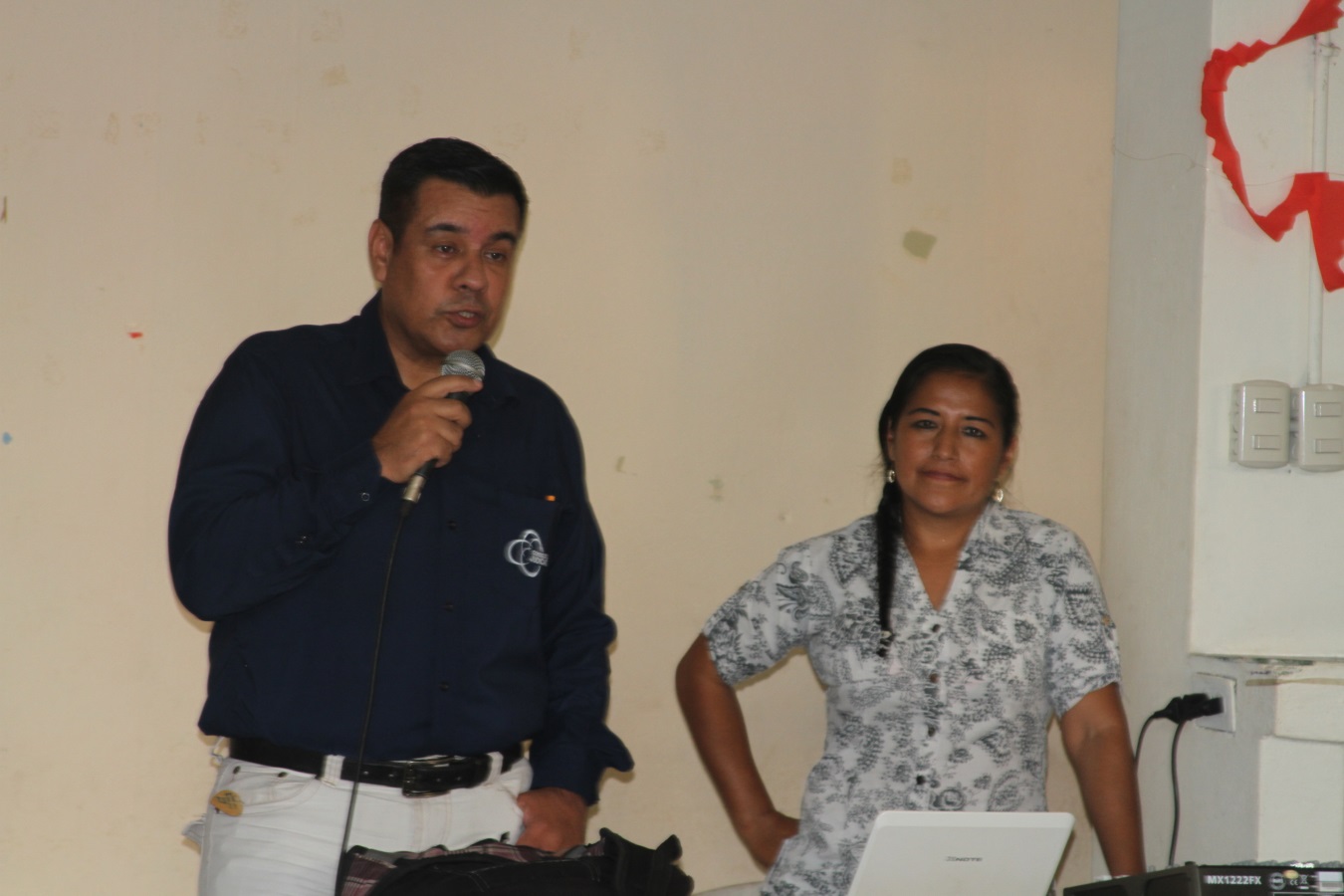 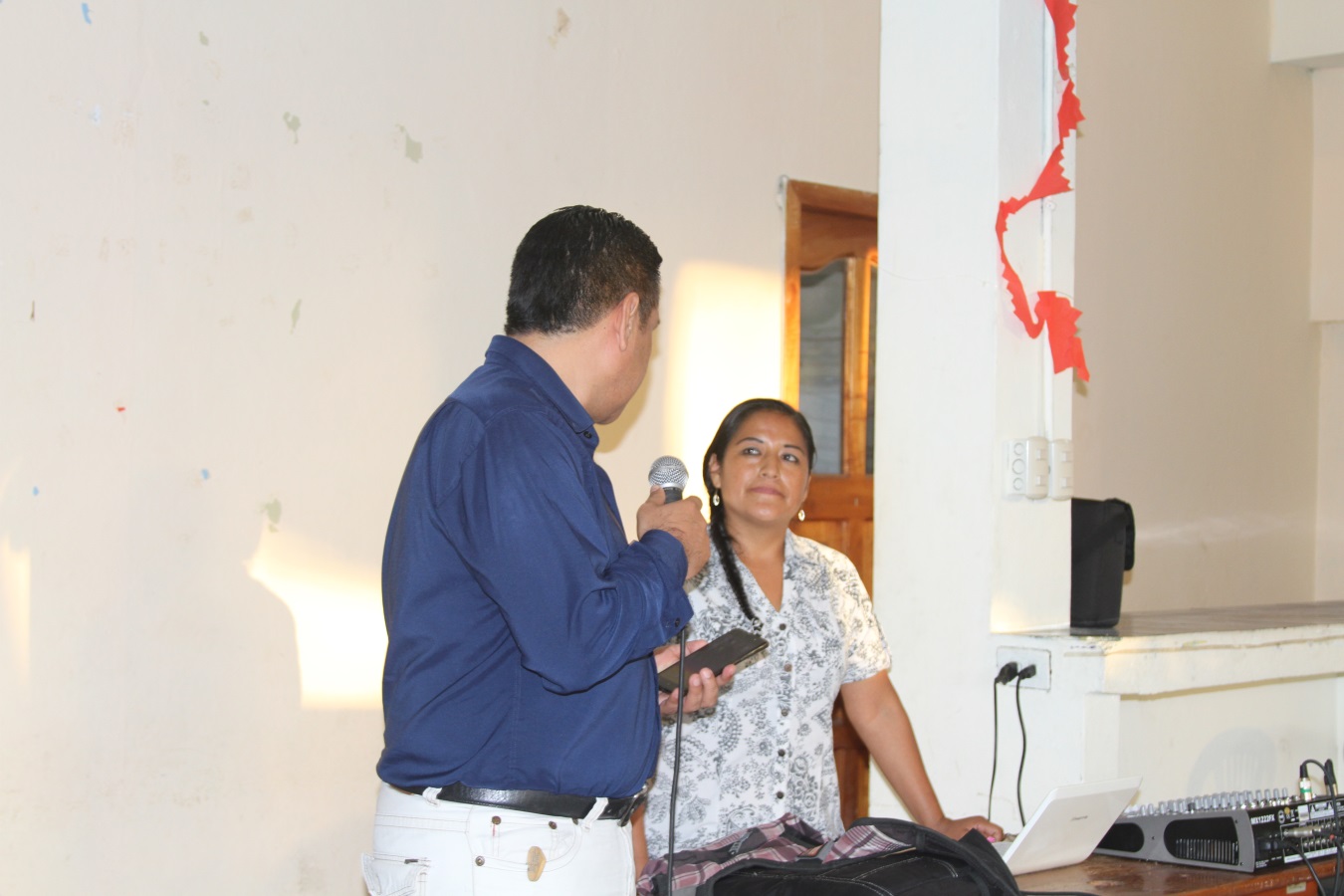 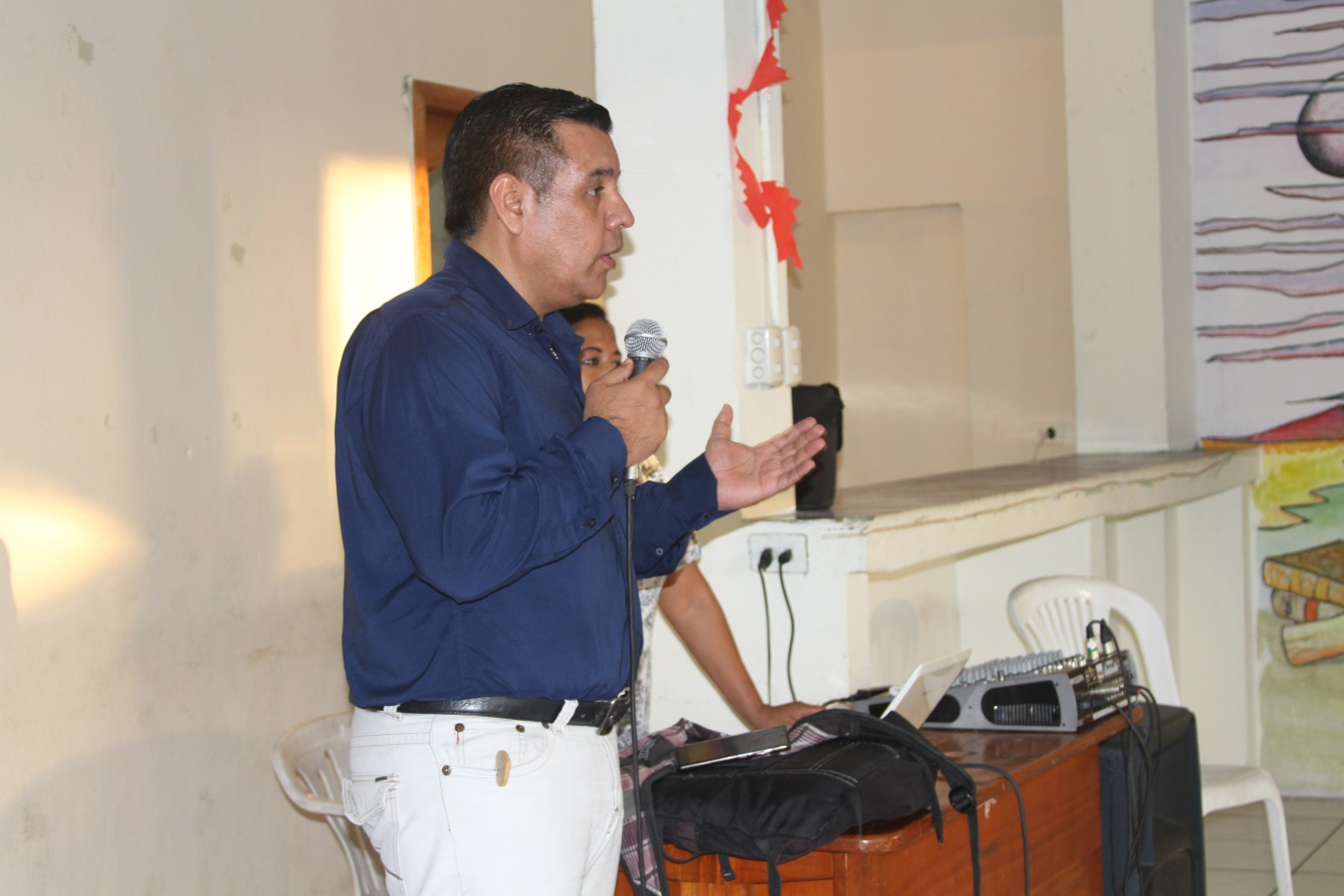 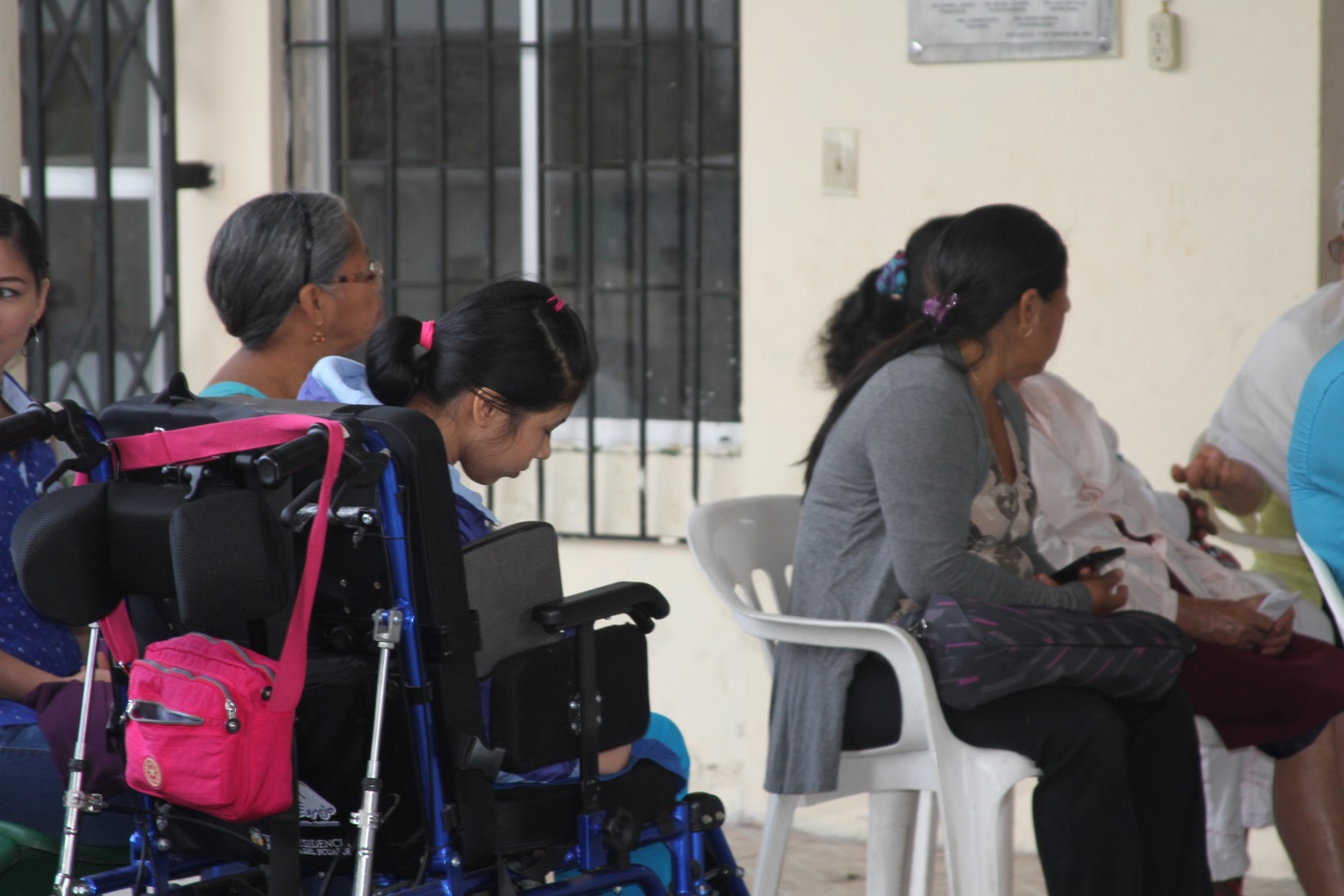 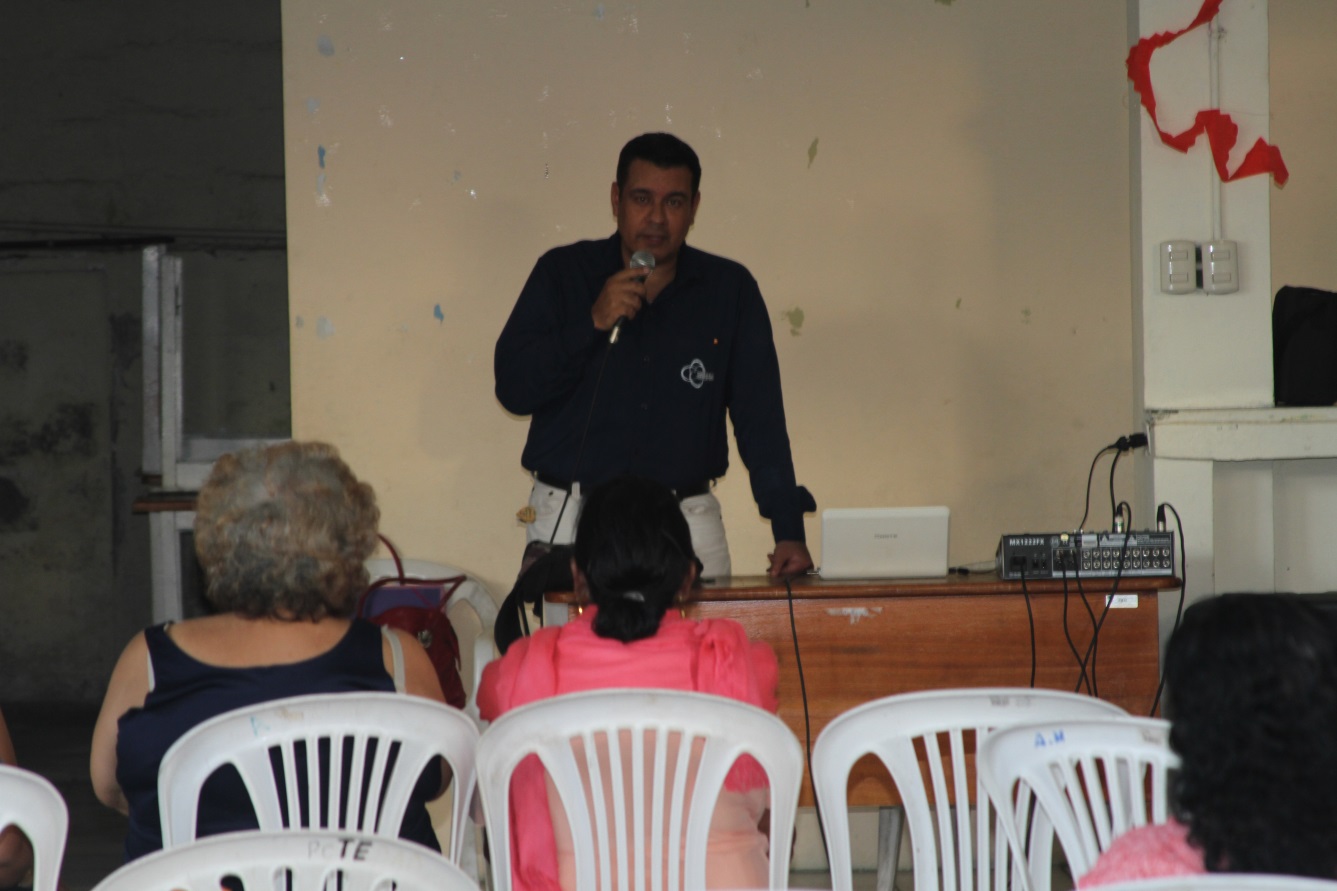 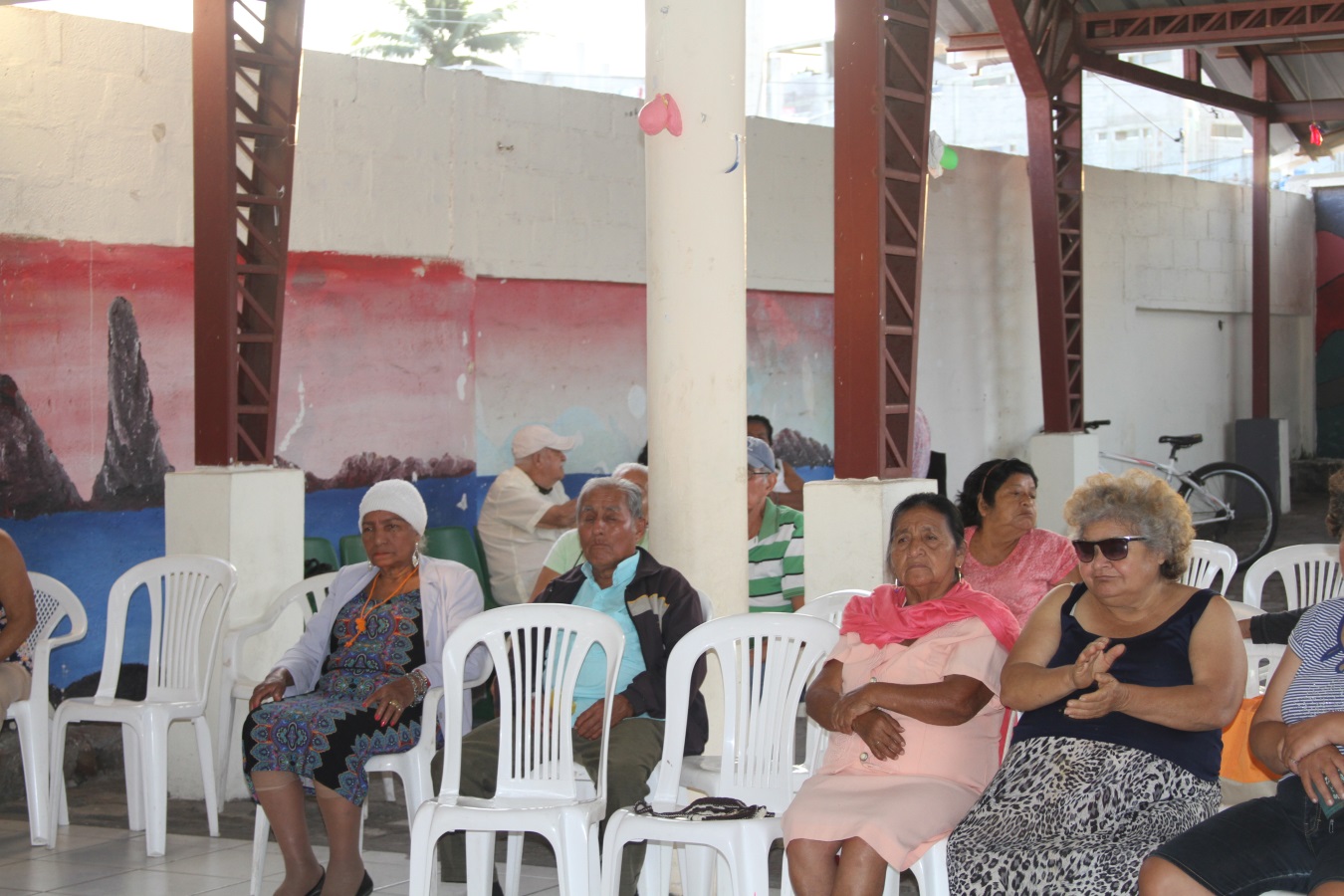 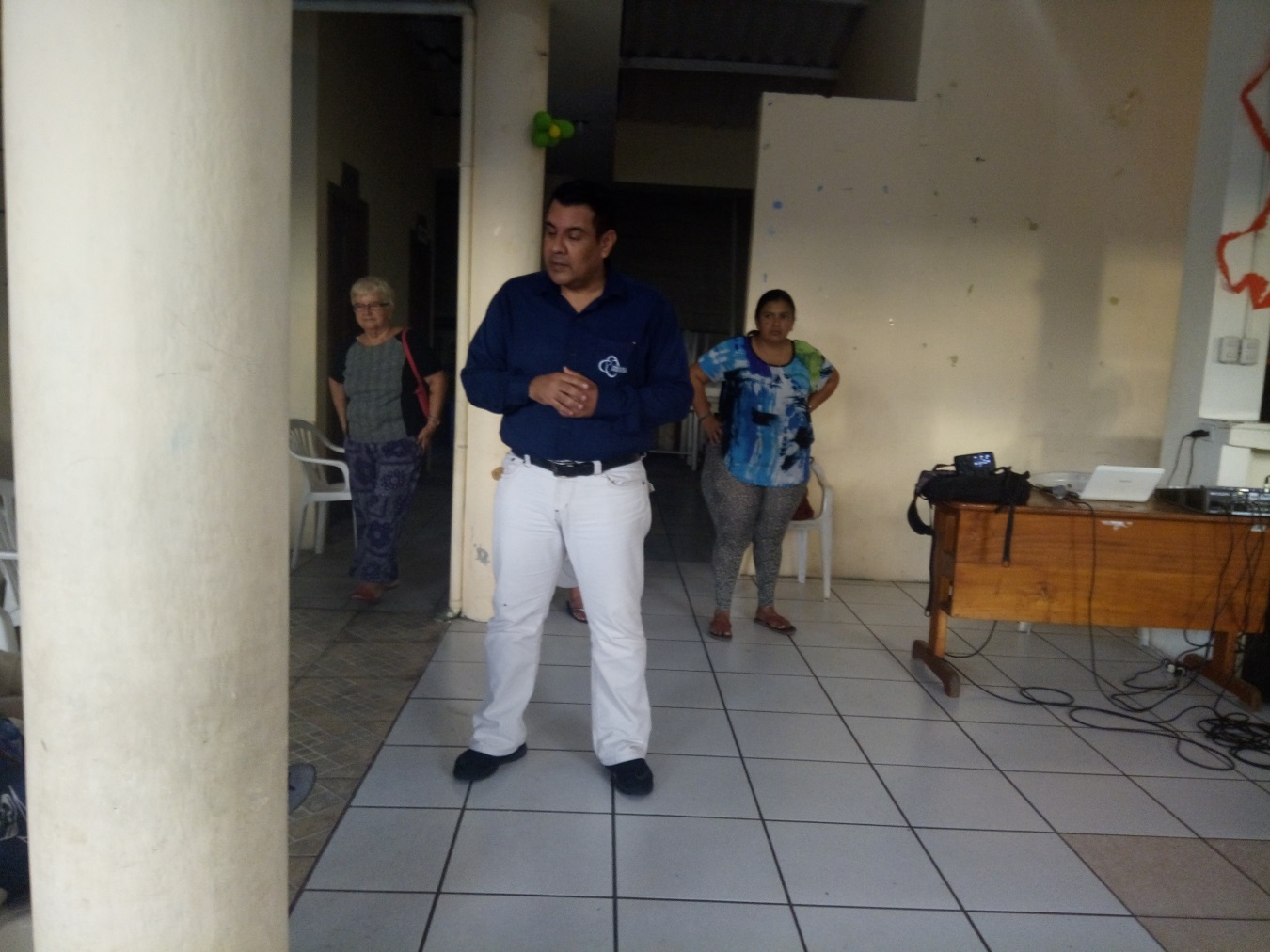 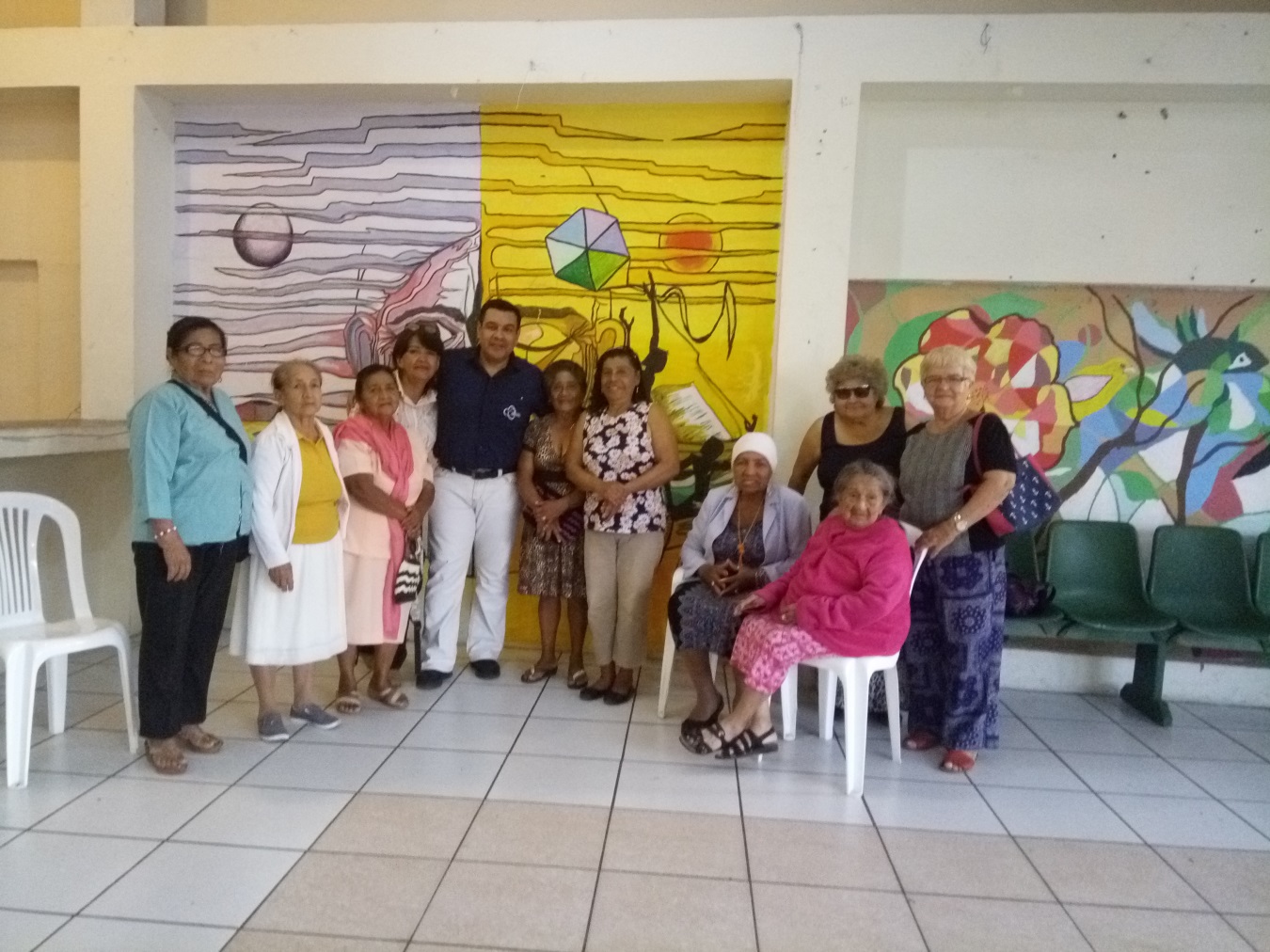 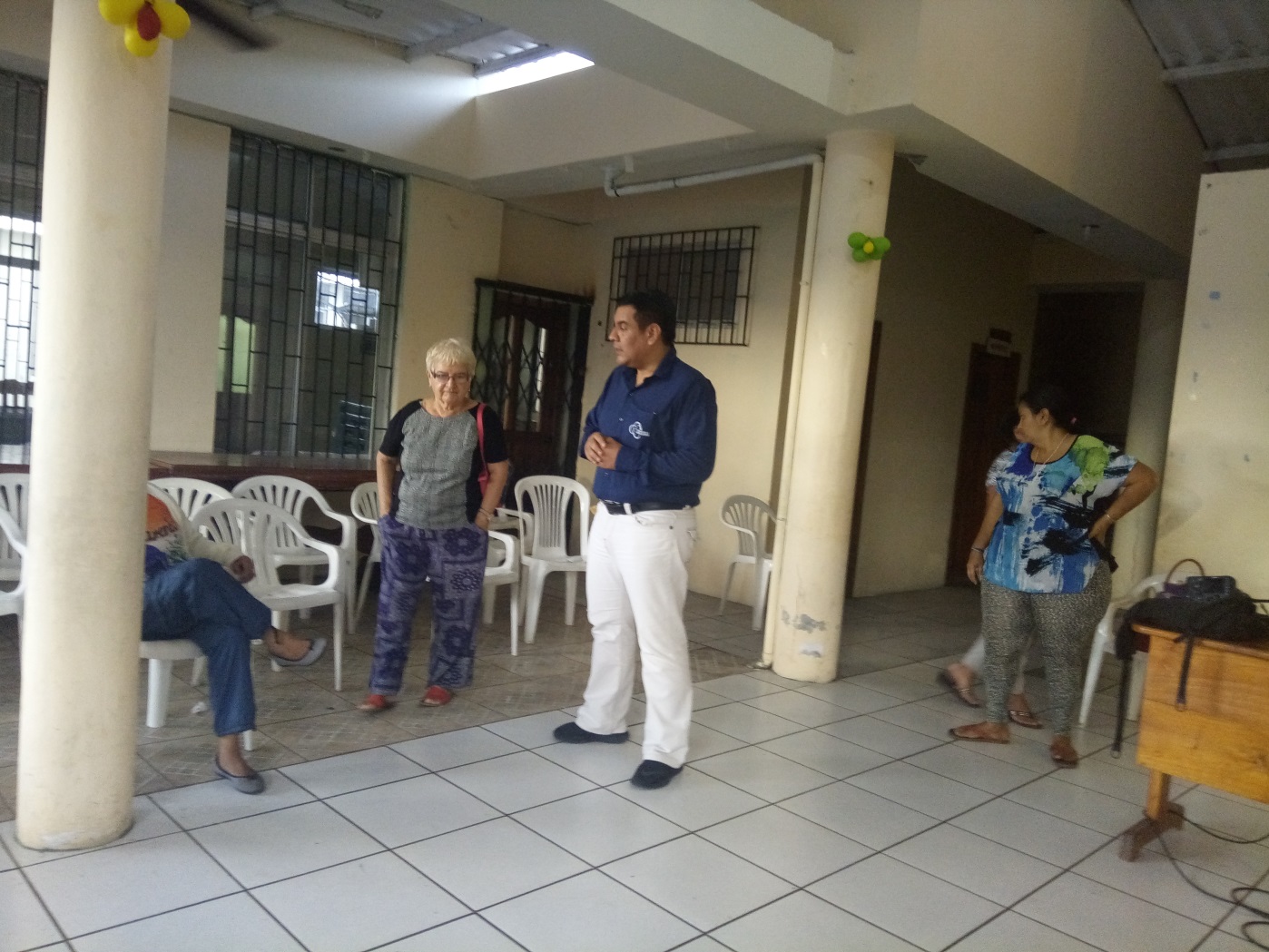 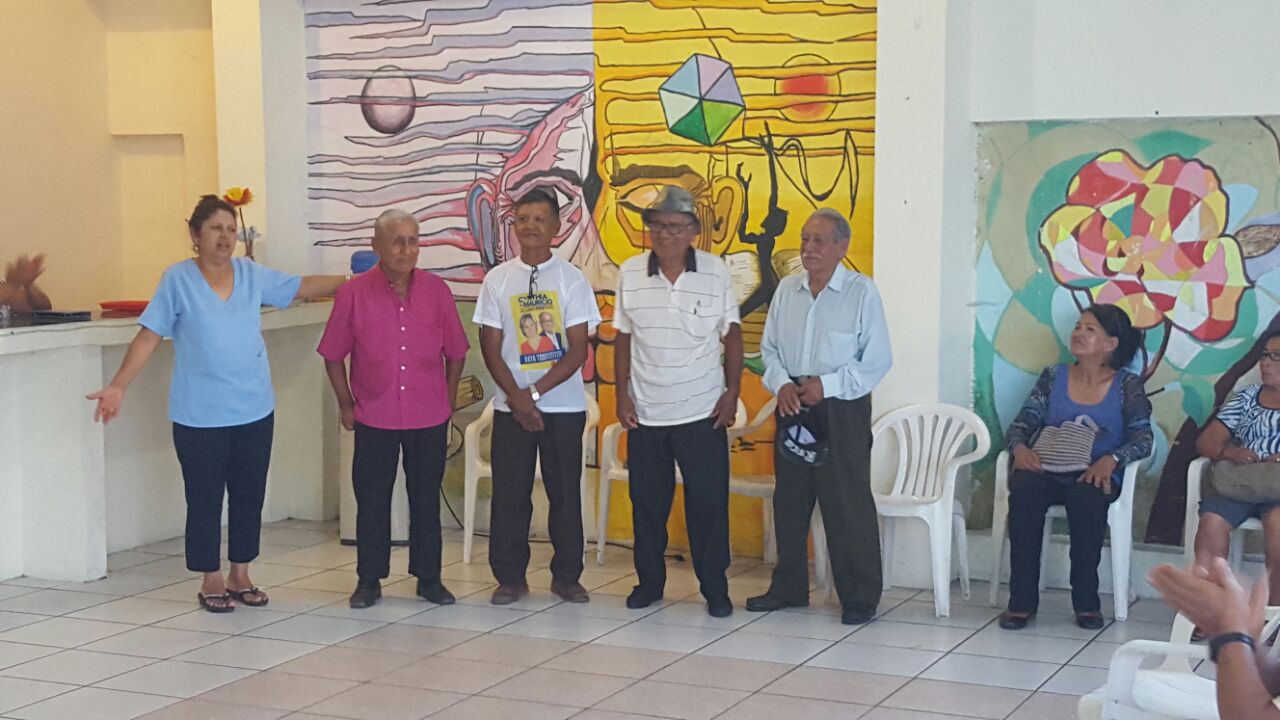 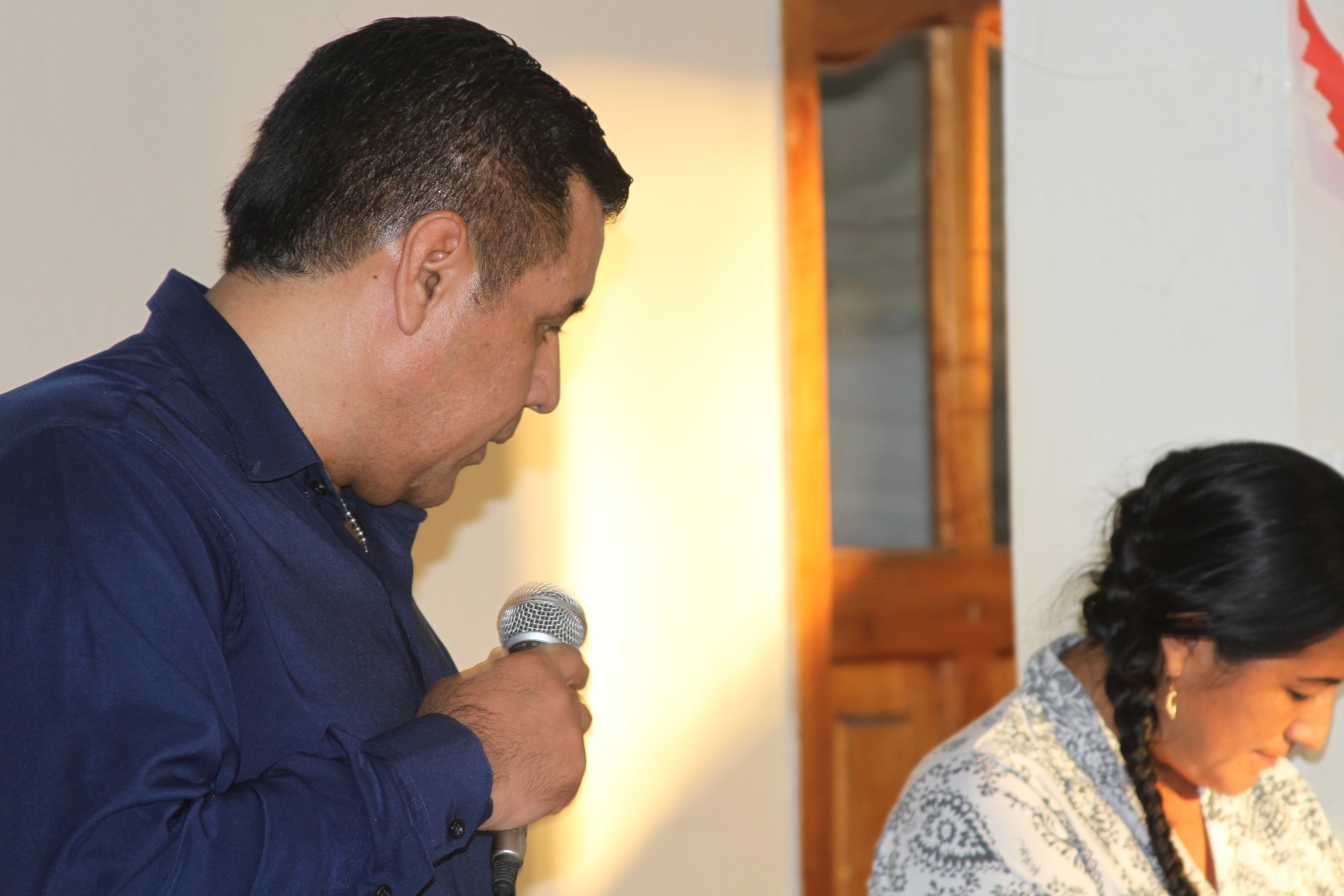 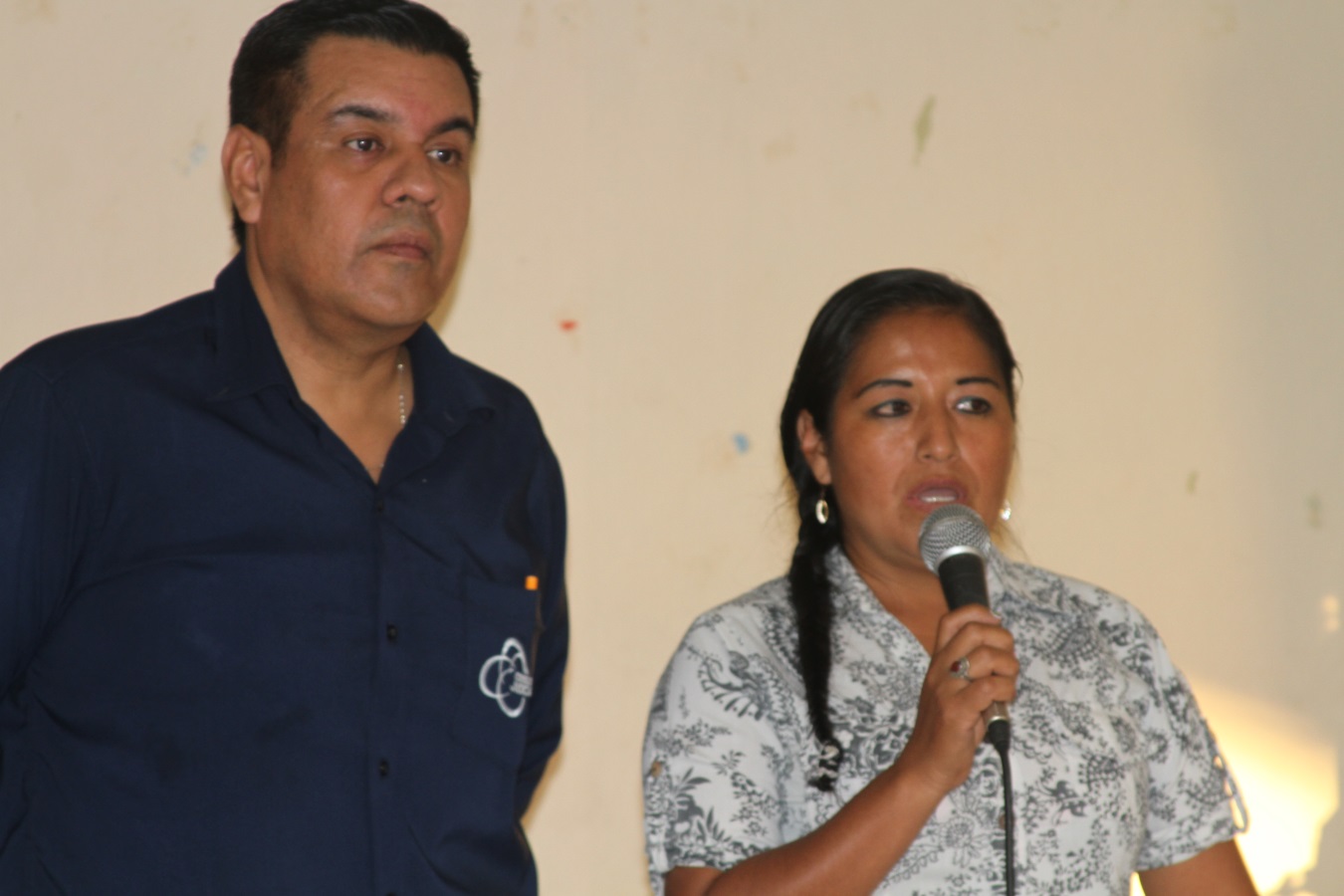 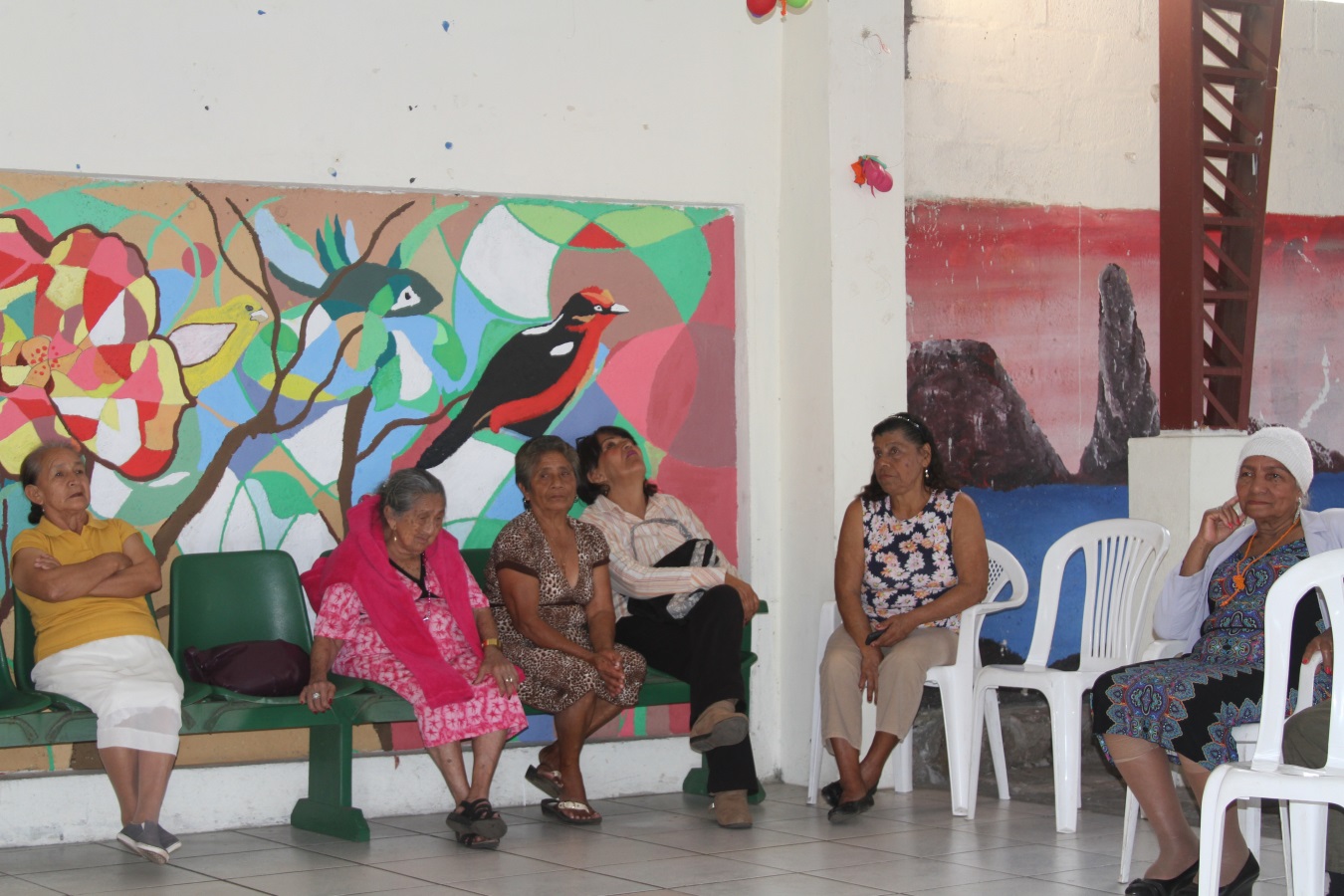 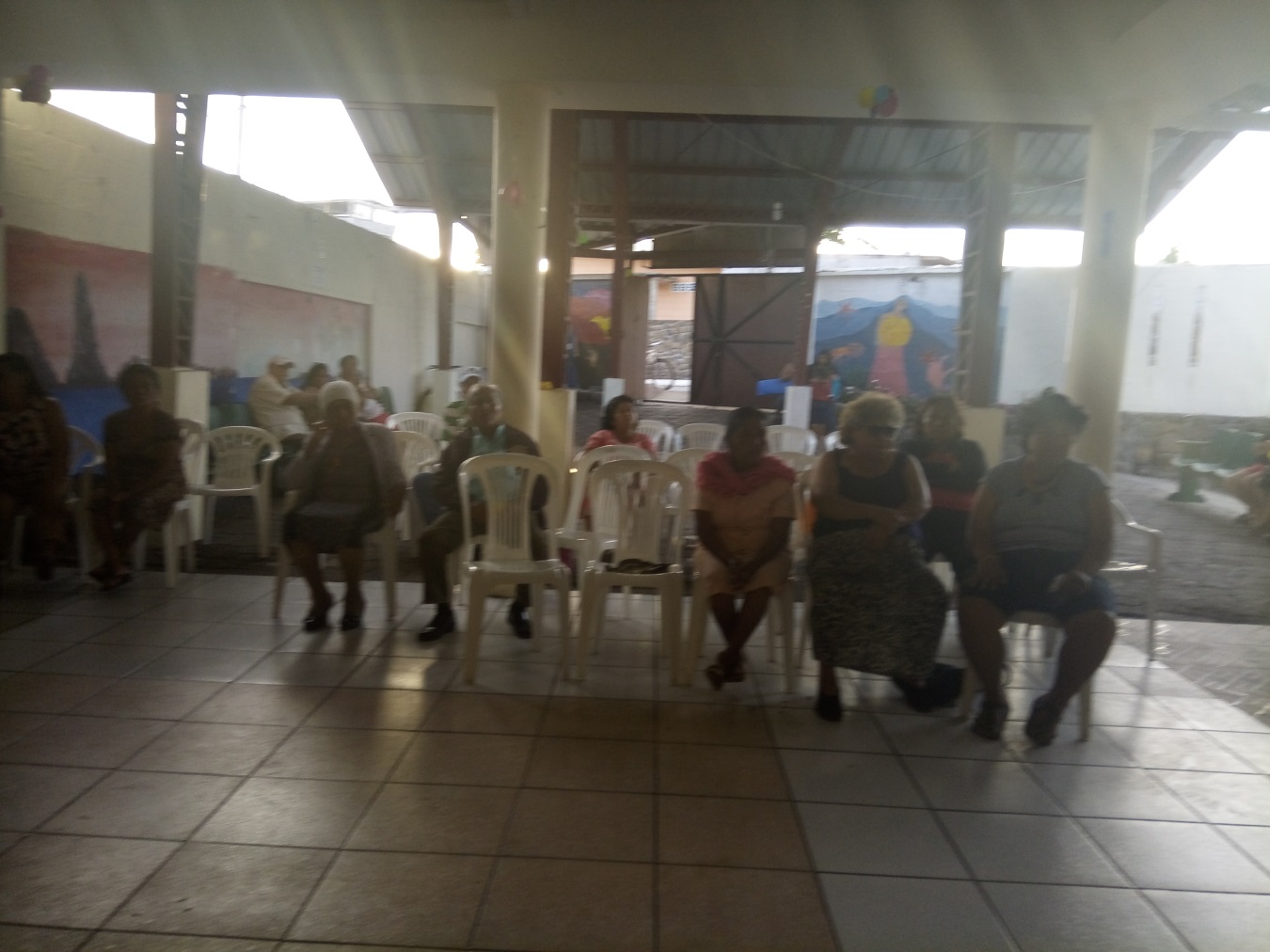 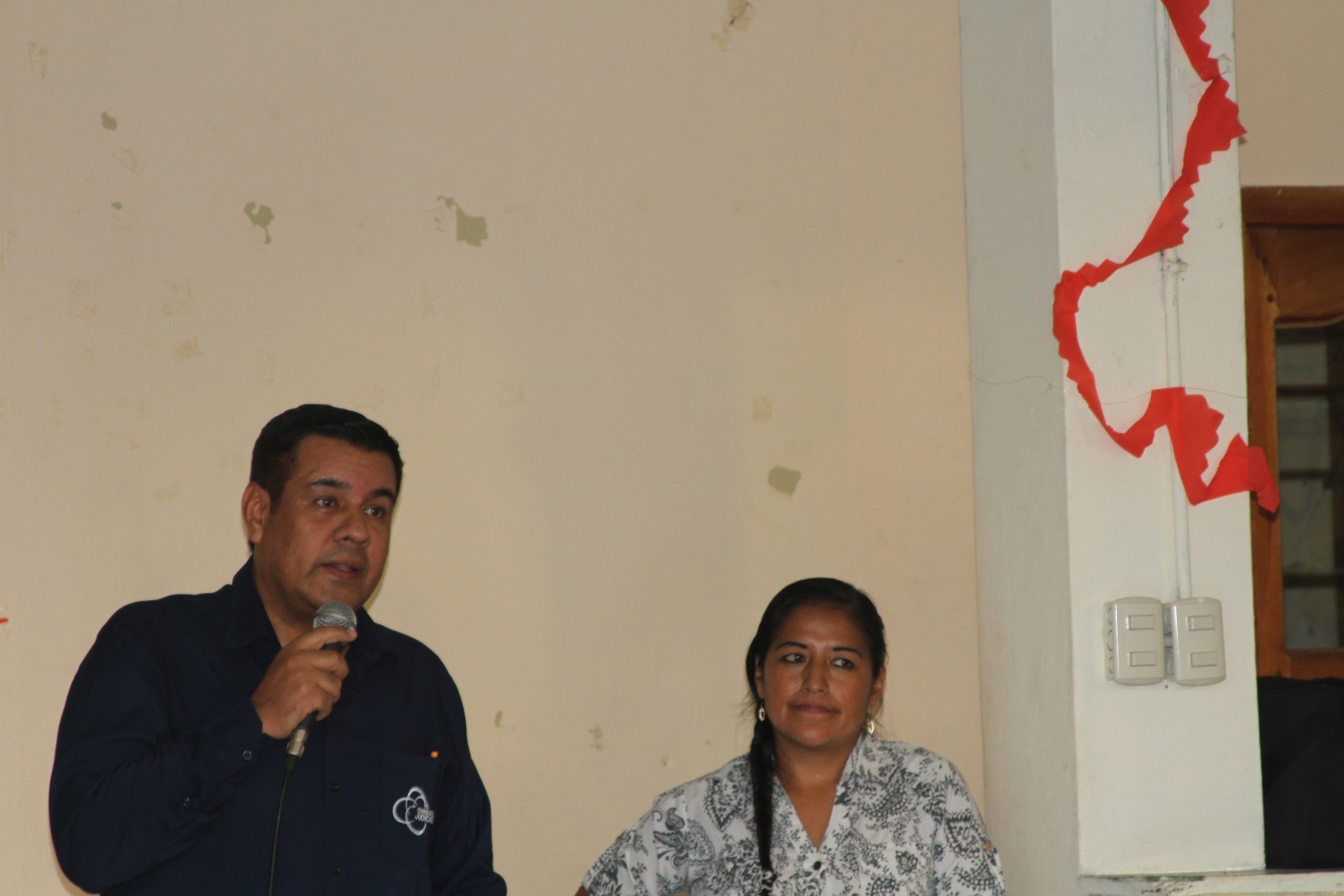 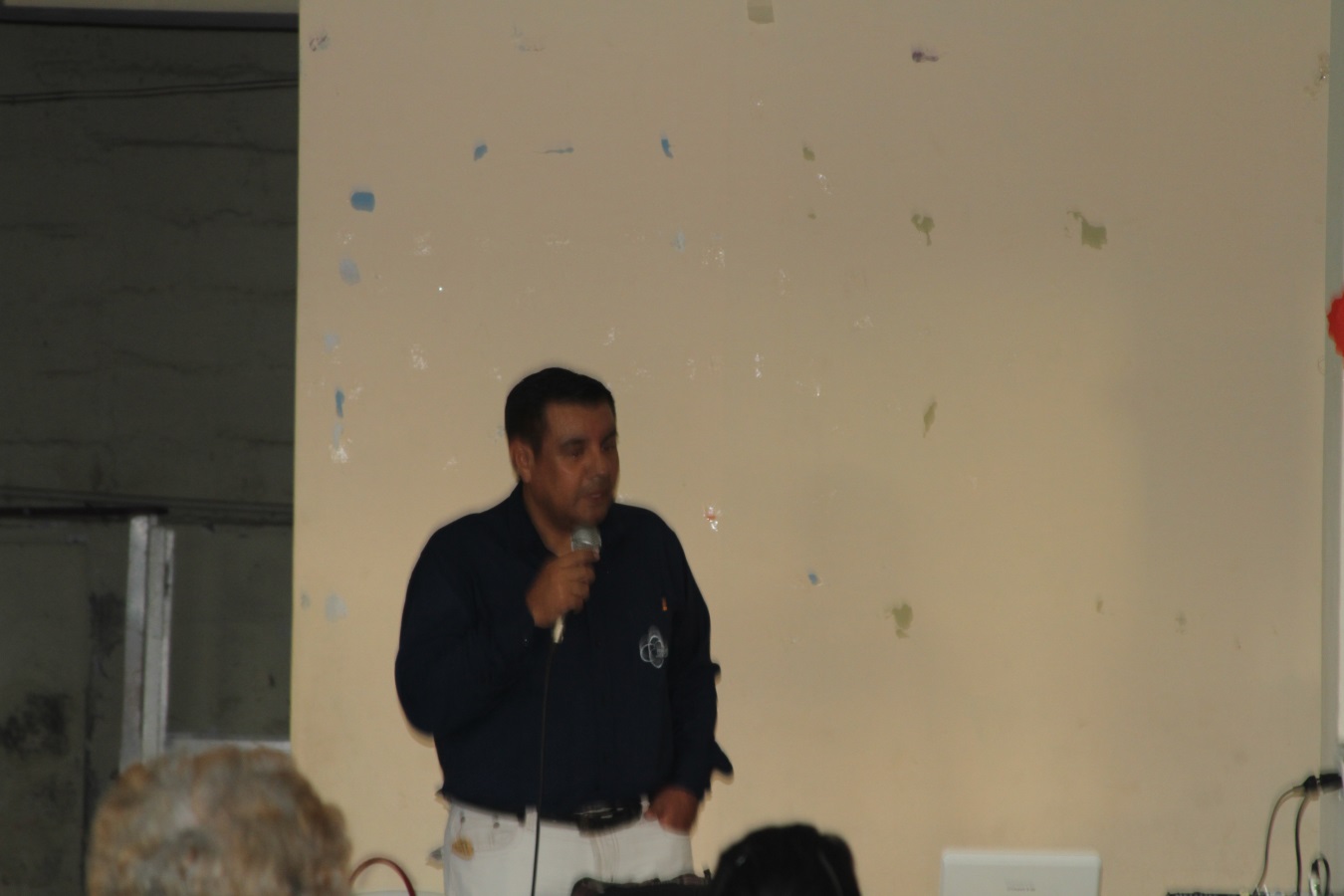 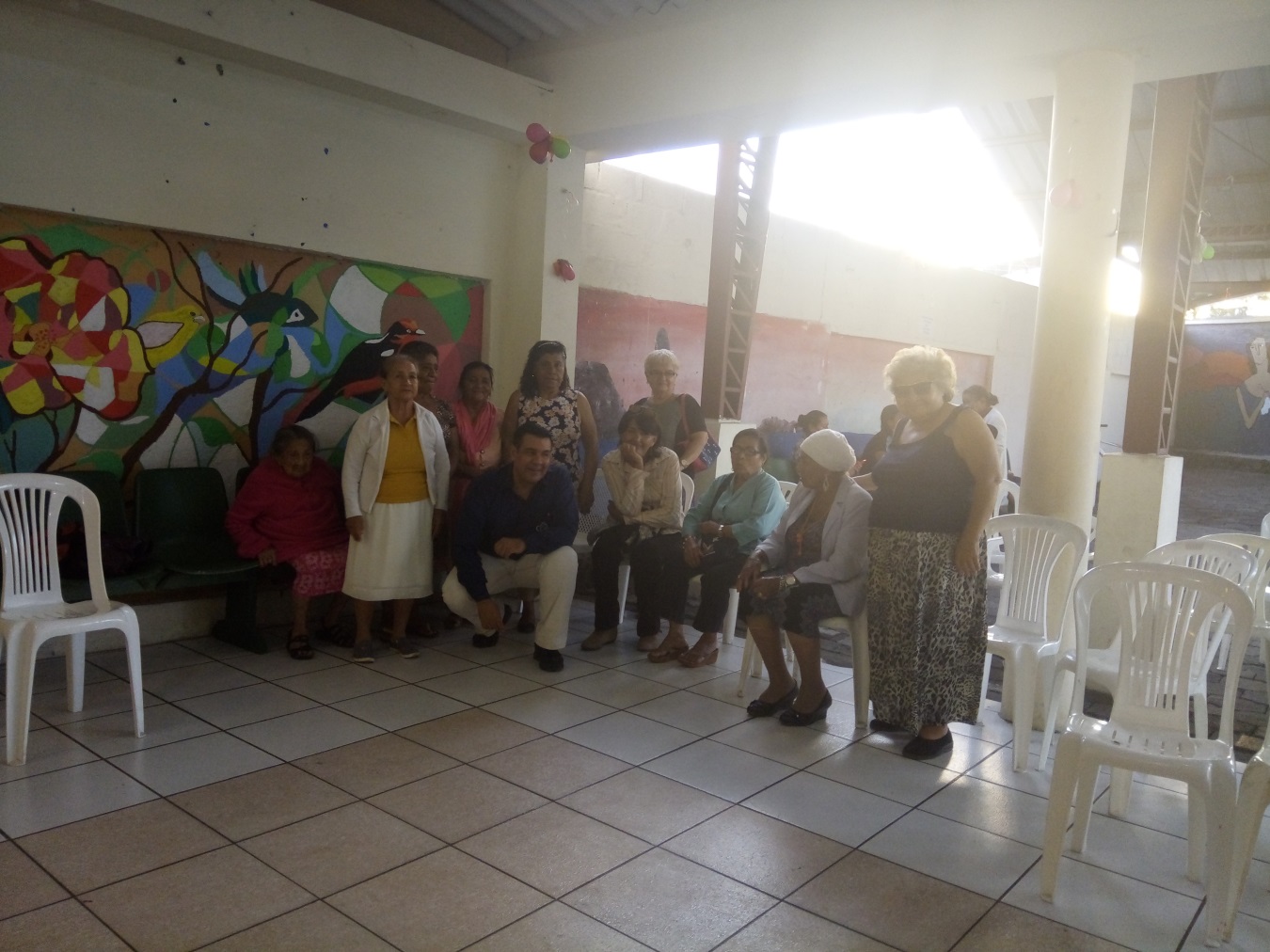 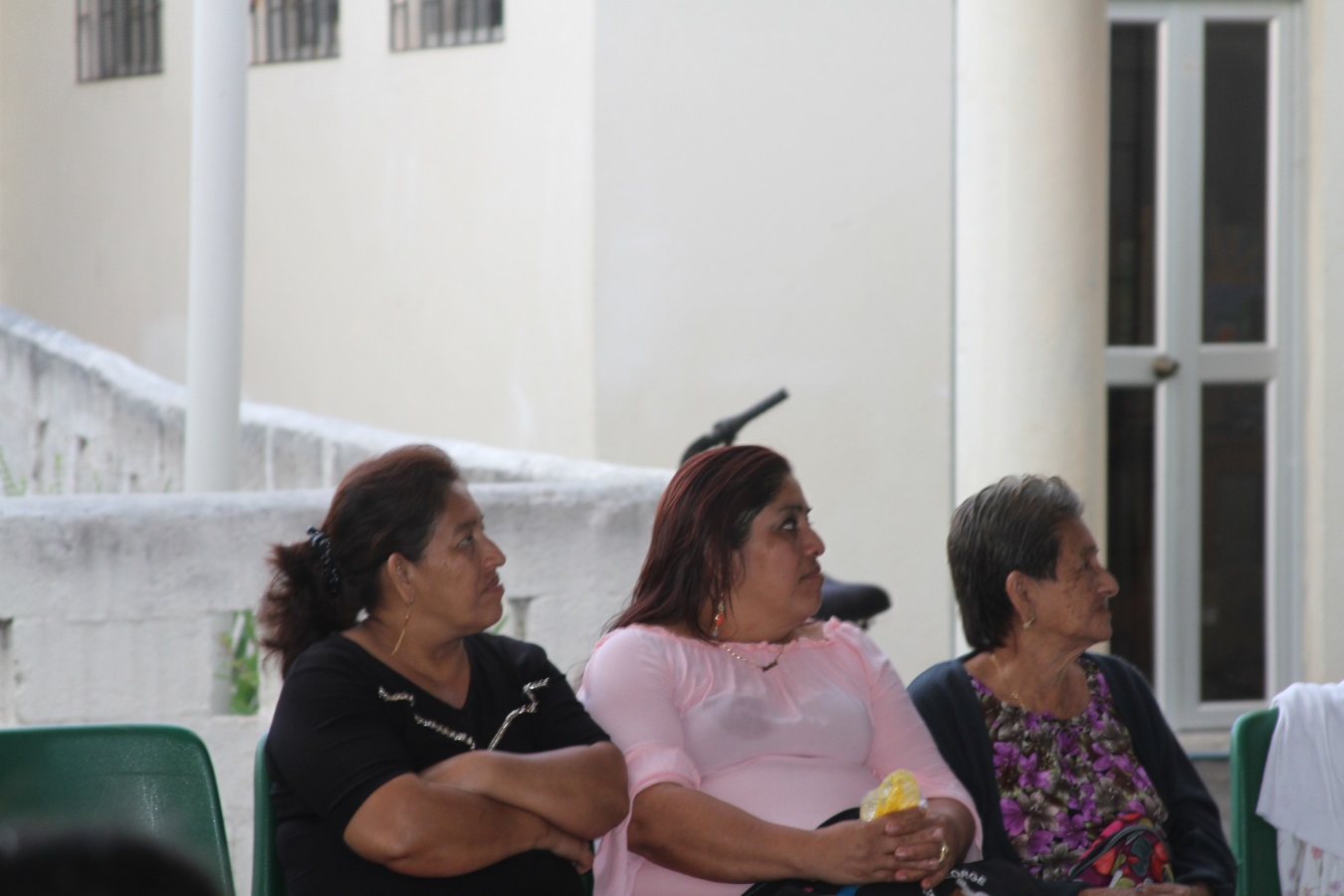 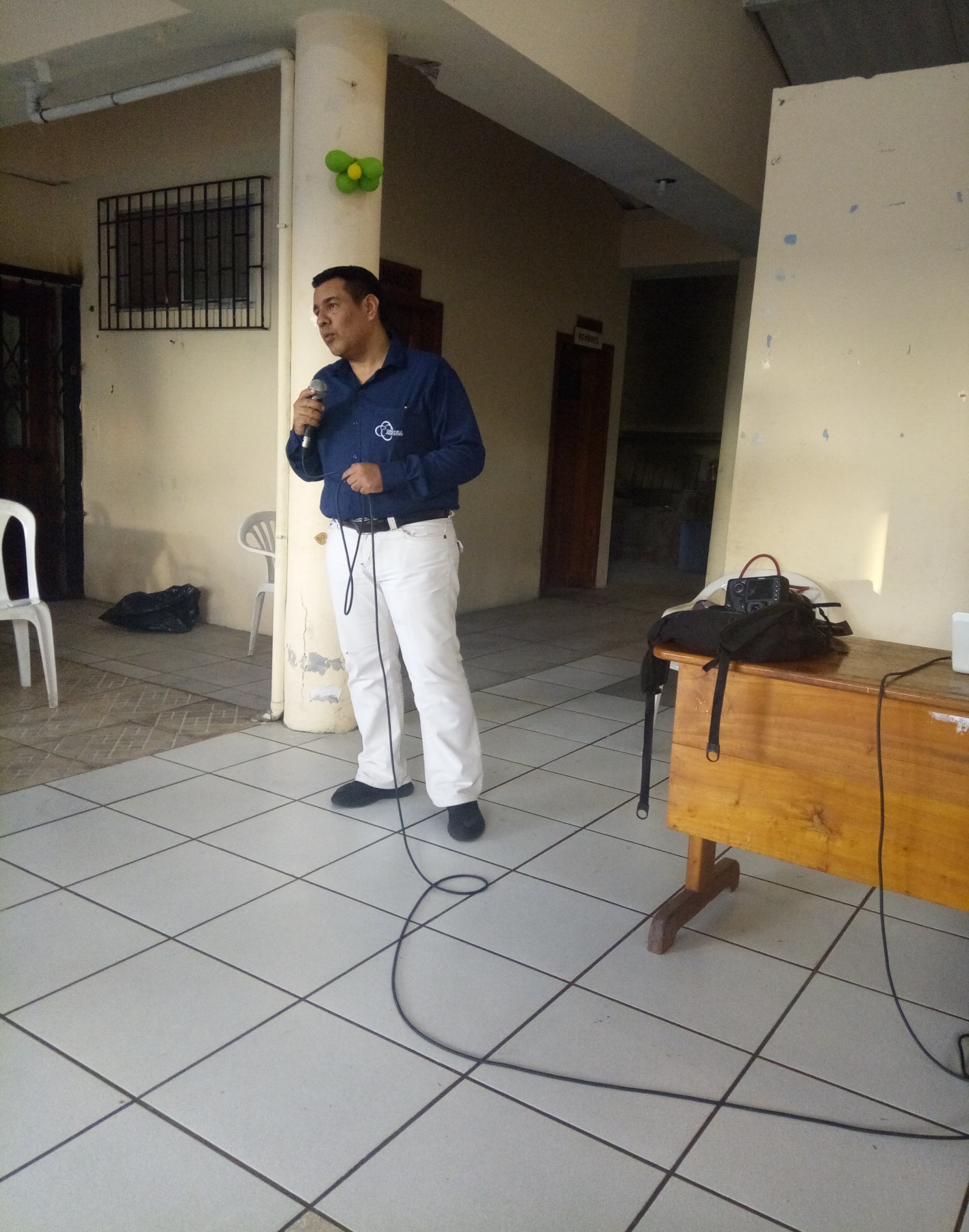 